ASSOCIATIONSDEMANDE DE SUBVENTION(S)Formulaire uniqueLoi n° 2000-321 du 12 avril 2000 relative aux droits des citoyens dans leurs relations avec les administrations art. 9-1 et 10Décret n° 2016-1971 du 28 décembre 2016Ce formulaire a été produit suite à la saisie d’une demande de subvention via le Compte Association sous le n° 24-057815Ce document ne constitue pas un justificatif de transmission de votre demande au service instructeur.Une notice n° 51781#02 est disponible pour vous accompagner dans votre démarche de demande de subvention.Rappel: Un compte rendu financier doit être déposé auprès de l'autorité administrative qui a versé la subvention dans les six mois suivant la fin de l'exercice pour lequel elle a été attribuée. Le formulaire de compte-rendu financier est également à votre disposition sur https://www.formulaires.modernisation.gouv.fr/ gf/cerfa_15059.doCocher la ou les case(s) correspondant à votre demande :À envoyer à l’une ou plusieurs des autorités administratives suivantes : (coordonnées sur https:// lannuaire.service-public.fr/) :État - Ministère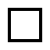 Nom du dispositif/sous-dispositif : Agence nationale du Sport - Projets Sportifs Fédéraux / Projets sportifs fédérauxNom et code de la subvention : FFBoxe - Île-de-France - Projet sportif fédéral (1019)Relations avec l'administrationL'association bénéficie-t-elle d'agrément(s) administratif(s) ?	oui non  Si oui, merci de préciser :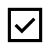 Relations avec d’autres associationsL’association est-elle affiliée à une union, fédération ou réseau ?FEDERATION FRANCAISE DE SAVATE BOXE FRANCAISE ET DISCIPLINES ASSOCIEES FFSBF ET DA FEDERATION FRANCAISE DE TENNIS DE TABLEFÉDÉRATION FRANÇAISE DE BOXE FEDERATION FRANCAISE D'ESCRIME FÉDÉRATION FRANÇAISE DE FOOTBALLFEDERATION FRANCAISE DE KARATE ET DISCIPLINES ASSOCIEES (FFKDA) FEDERATION SPORTIVE ET GYMNIQUE DU TRAVAILFEDERATION FRANCAISE DE TIR A L'ARC F.F.T.A. FEDERATION FRANCAISE DE TENNISFEDERATION FRANCAISE DE JUDO, JUJITSU, KENDO ET DISCIPLINES ASSOCIEES FEDERATION FRANCAISE DE BASKETBALLL’association a-t-elle des adhérents personnes morales :	oui non  Si oui lesquelles ?Nombre de licenciés de sexe : - féminin : 815- masculin : 983Moyens humainsBudget de l’associationVoir le document « Budget pr??visionnel ASO 2023 au 28-07-2022.xlsx »Exercice (début): 2024Intitulé : Cours spécial femmesFédération: FÉDÉRATION FRANÇAISE DE BOXEObjectifs : Développer la pratique féminine de la boxe anglaise. Augmenter le nombre d'adhérents.Permettre aux femmes de se sentir à leur place au sein d'une salle de boxe.Description : Proposer deux séances par semaine réservées aux femmes dès 15ans.Créer une dynamique de groupe autour de la boxe, participer à des évènements de boxe en tant que spectatrices dans un premier temps, puis en tant qu'athlète.Nature de l'aide : Projets sportifs fédéraux - Projets sportifs fédérauxModalité de l'aide : psf-projet - Aide au projetObjectifs opérationnels : i - Développement de la pratique Modalité ou dispositif : i-FFB-2 - Féminisation de la pratique Bénéficiaires :Statut: Licenciés-AdhérentsTranche d’âge: Toutes tranches d'âgeGenre: Majoritairement fémininNombre: 20Commentaire: Le cours seraient exclusivement féminin.Type (validité) : PUBLIC - Public valideTerritoires : Le territoire est situé à Orly dans l'un des quartier classé quartier politique de la ville.Type territoire : QPV - Quartier politique de la villeMoyens matériels et humains : Matériel pédagogique (plot, échelle de rythme, cerceaux...), gantsEst-il envisagé de procéder à un (ou des) recrutements(s) pour la mise en œuvre de l'action/projet ? oui	non	Si oui, combien (en ETPT): 0.1Date ou période de réalisation : du (le) 15/09/2024 au 20/06/2025Évaluation: Nombre d'inscrites Taux de satisfactionNombre de réinscriptionindicateurs proposés au regard des objectifs ci-dessus:7. AttestationsLe droit d’accès aux informations prévues par la loi n° 78-17 du 6 janvier 1978 relative à l’informatique, aux fichiers et aux libertés s’exerce auprès du service ou de l’établissement auprès duquel vous déposez cette demande.Je soussigné(e) (nom et prénom) Si le signataire n'est pas le représentant statutaire ou légal de l'association, joindre le pouvoir ou mandat (portant les 2 signatures - celle du représentant légal et celle de la personne qui va le représenter-) lui permettant d'engager celle- ci.déclare :que l’association est à jour de ses obligations administratives, comptables, sociales et fiscales (déclarations et paiements correspondants) ;exactes et sincères les informations du présent formulaire, notamment relatives aux demandes de subventions déposées auprès d’autres financeurs publics ;que l’association souscrit au contrat d’engagement républicain annexé au décret pris pour l’application de l’article 10-1 de la loi n° 2000-321 du 12 avril 2000 relative aux droits des citoyens dans leurs relations avec les administrations ;que l’association respecte les principes et valeurs de la Charte des engagements réciproques conclue entre l’État, les associations d’élus territoriaux et le Mouvement associatif, ainsi que les déclinaisons de cette charte ;que l’association a perçu un montant total et cumulé d’aides publiques (subventions financières et en nature) sur les trois derniers exercices (dont l’exercice en cours) :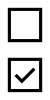 inférieur ou égal à 500 000 € supérieur à 500 000 €demander une subvention de :3 690 € au titre de l’année ou exercice 2024que cette subvention, si elle est accordée, sera versée au compte bancaire de l’association Fait, leFormeFréquence - RécurrenceObjetPériodeen numéraire (argent)en naturepremière demande renouvellement (ou poursuite)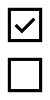 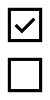 Fonctionnement globalprojet(s) / action(s)annuelle ou pontuelle pluriannuelle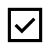 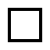 Type d’agrément :attribué par :en date du :SportPréfecture du Val de Marne1952-03-26L'association est-elle reconnue d'utilité publique ?ouinonSi oui, date de publication au Journal Officiel:L’association est-elle assujettie aux impôts commerciaux ?ouinonNombre de bénévoles :100Nombre de volontaires :13Nombre total de salariés :68dont nombre d’emplois aidés :4Nombre de salariés en équivalent temps plein travaillé (ETPT) :19Nombre de personnels mis à disposition ou détachés par une autorité publique :0Nombre d’adhérents :2799Nombre de personnesNombre en ETPTBénévoles participants activement à l’action/projet10.2Salarié10.1dont en CDI00dont en CDD00dont emplois aidés00Volontaires (service civique…)00rangindicateurprévu1nombre d'inscrites8202taux de satisfaction153nombre de réinscription820Projet n° 16. Budget du projet6. Budget du projet6. Budget du projetAnnée 2024 ou exercice du 1/1/2024 au 6/30/2025Année 2024 ou exercice du 1/1/2024 au 6/30/2025Année 2024 ou exercice du 1/1/2024 au 6/30/2025ChargesMontantProduitsMontantCharges directesCharges directesRessourcess directesRessourcess directes60 - Achats1 30070 - Vente de produits finis, de marchandises, prestations de services0Achats matières et fournitures1 30073 - Dotations et produits de tarification0Autres fournitures074- Subventions d’exploitation3 690État :FFB-IDF3 69061 - Services extérieurs510Locations0Entretien et réparation0Assurance510Conseil-s régional(aux) :Documentation062 - Autres services extérieurs3 380Conseil-s départemental(aux) :Rémunérations intermédiaires et honoraires2 880Publicité, publication500Déplacements, missions0Communes, communautés de communes ou d’agglomérations :Services bancaires, autres063 - Impôts et taxes0Impôts et taxes sur rémunération0Autres impôts et taxes0Organismes sociaux :64 - Charges de personnel0Fonds européens (FSE, FEDER, etc.)Rémunération des personnels0L'agence de services et de paiement (emplois aidés)Charges sociales0Aides privéesProjet n° 16. Budget du projet6. Budget du projet6. Budget du projetAnnée 2024 ou exercice du 1/1/2024 au 6/30/2025Année 2024 ou exercice du 1/1/2024 au 6/30/2025Année 2024 ou exercice du 1/1/2024 au 6/30/2025ChargesMontantProduitsMontantAutres charges de personnel0Autres établissements publics65 - Autres charges de gestion courante075 - Autres produits de gestion courante1 500756 – Cotisations1 500758 – Dons manuels - Mécénats066 - Charges financières076 - Produits financiers067 - Charges exceptionnelles077 - Produits exceptionnels068 - Dotation aux amortissements, provisions et engagements à réaliser sur ressources affectées078 - Reprises sur amortissements et provisions069 – Impôts sur les bénéfices (IS) ; Participation des salariés079 – Transfert de charges0CHARGES INDIRECTES RÉPARTIES AFFECTÉES AU PROJETCHARGES INDIRECTES RÉPARTIES AFFECTÉES AU PROJETRESSOURCES PROPRES AFFECTÉES AU PROJETRESSOURCES PROPRES AFFECTÉES AU PROJETCharges fixes de fonctionnement00Frais financiers00Autres00TOTAL DES CHARGES5 190TOTAL DES PRODUITS5 190Excédent prévisionnel (bénéfice)0Insuffisance prévisionnelle (déficit)0CONTRIBUTIONS VOLONTAIRES EN NATURECONTRIBUTIONS VOLONTAIRES EN NATURECONTRIBUTIONS VOLONTAIRES EN NATURECONTRIBUTIONS VOLONTAIRES EN NATURE86 – Emplois des contributions volontaires en nature3 60087 – Contributions volontaires en nature0860 – Secours en nature0870 – Bénévolat0861 – Mise à disposition gratuite de biens et services3 600871 – Prestations en nature3 600Projet n° 16. Budget du projet6. Budget du projet6. Budget du projetAnnée 2024 ou exercice du 1/1/2024 au 6/30/2025Année 2024 ou exercice du 1/1/2024 au 6/30/2025Année 2024 ou exercice du 1/1/2024 au 6/30/2025ChargesMontantProduitsMontant862 – Prestations0864 – Personnel bénévole0875 – Dons en nature0TOTAL3 600TOTAL3 600La subvention sollicitée de 2000 €, objet de la présente demande, représente 40.0% du total des produits du projet.La subvention sollicitée de 2000 €, objet de la présente demande, représente 40.0% du total des produits du projet.La subvention sollicitée de 2000 €, objet de la présente demande, représente 40.0% du total des produits du projet.La subvention sollicitée de 2000 €, objet de la présente demande, représente 40.0% du total des produits du projet.